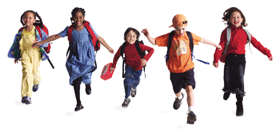 Child Fatality Review Panel Meeting AgendaOffice of the Chief Medical Examiner11 Shuttle Road, Farmington, CTMay 17, 201710:00am-12:30pmWelcome and IntroductionsMinutes Approval April 28, 2017Overview of CFRP PacketsBenadryl Public Health Alert UpdateCFRP distribution, how do we get this message out there? 		Executive Session2016 Case ReviewCase Update(s)Legislative Session Update Old BusinessNew Business Next Meeting June 21, 2017 